      Тема недели № 33Праздники и выходные(с06.05.2020 - 08.05.2020)г.         Цель: Обсудить, что дети с родителями делают в выходные дни, куда ездят на общественном ОД: Природа и ребенокТема: «Меняем воду в аквариуме»Цель: Расширять знания детей о декоративных рыбках. Дать элементарные представления об уходе за декоративными рыбками. Формировать доброе отношение к окружающему миру.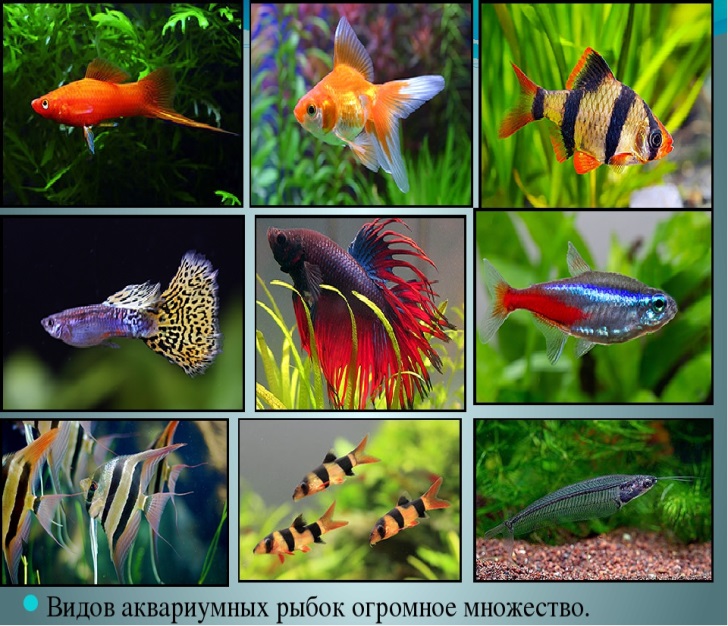 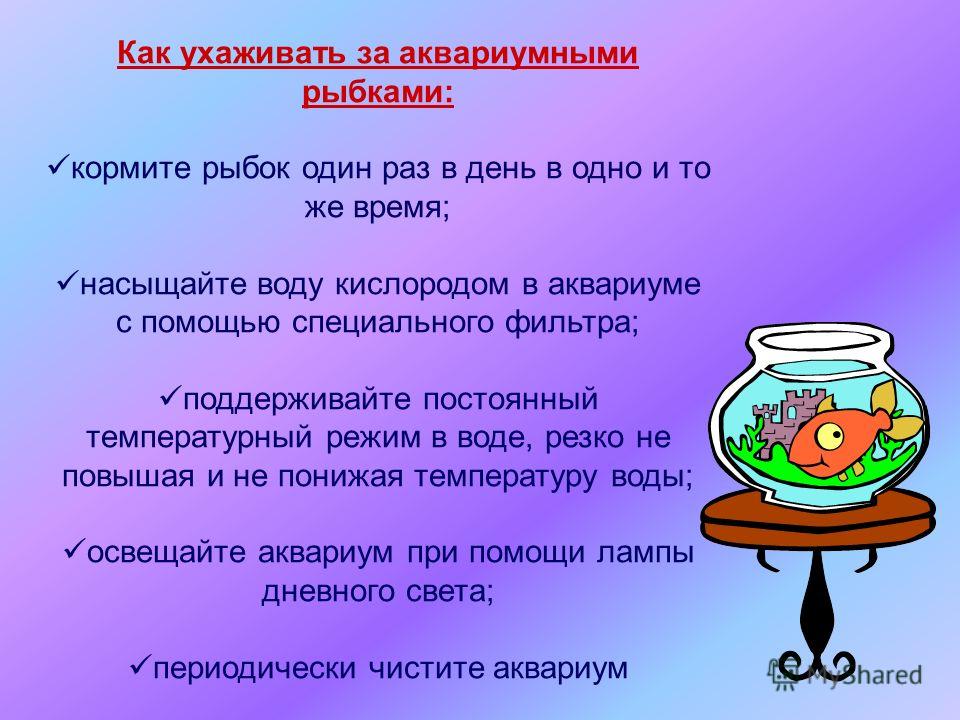 ОД: Музыкальное развитиеhttp://dou8.edu-nv.ru/svedeniya-ob-obrazovatelnoj-organizatsii/938-dokumenty/6329-stranichka-muzykalnogo-rukovoditelya